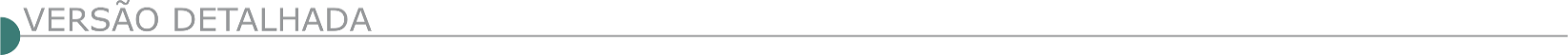 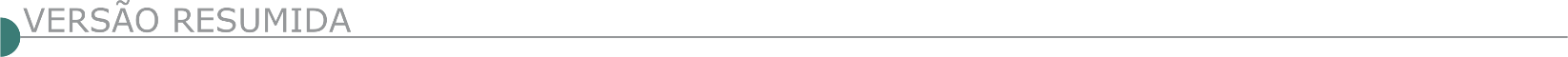 ESTADO DE MINAS GERAISUNEPU - FUNDAÇÃO DE ENSINO E PESQUISA DE UBERABA - AVISO DE SELEÇÃO PÚBLICA Nº 1/2023Objeto: Construção do Prédio do Laboratório de Ensino, Pesquisa e Extensão em Urgência e Emergência, sito à Av. Frei Paulino, S/nº, junto ao Complexo do Hospital de Clínicas da Universidade Federal do Triângulo Mineiro (HC-UFTM), filial Empresa Brasileira de Serviços Hospitalares (EBSERH), no município de Uberaba (MG), onde a entrega e abertura dos envelopes serão realizadas no dia 05 de maio de 2023 às 09:00 horas, na sede da FUNEPU, no endereço: Rua Conde Prados, nº211, Bairro: Nossa Senhora da Abadia, CEP: 38.025-260, na cidade de Uberaba, estado de Minas Gerais. Informações Complementares: Através do E-mail: elizeu@funepu.com.br.PREFEITURA MUNICIPAL DE ARINOS - TOMADA DE PREÇOS Nº 2/2023Objeto: Execução de pavimentação asfáltica em PMF, na travessia da barragem na sede do Município de Arinos/MG, que realizará no dia 28 de abril de 2023 às 09:00 horas. O Edital e seus anexos poderão ser consultados e obtidos gratuitamente por meio do site: www.arinos.mg.gov.br. Maiores informações pelo telefone (38) 3635-1281.PREFEITURA MUNICIPAL DE ANTÔNIO DIAS - ALTERAÇÃO - TOMADA DE PREÇOS Nº 007/2023Objeto: Execução das obras de Pavimentação Asfáltica - CBUQ - Morro do Caxambu, estrada principal da Fazenda dos Assis - Zona rural, Município de Antônio Dias, anteriormente agendada para o dia 26/04/2023 às 09:00 horas, passa a ser no dia 02/05/2023, às 09:00 horas. Informações (31) 3843-1324 e edital completo no portal: https://www.antoniodias.mg.gov.br.PREFEITURA MUNICIPAL DE BELO ORIENTE - REABERTURA - TOMADA DE PREÇO Nº 003/2023Objeto: Execução da obra de ampliação e reforma da Unidade Básica de Saúde na comunidade da Esperança, localizada na Sede do Município de Belo Oriente/MG. Abertura do julgamento será no dia: 02/05/2023 às 09:00 horas. O Edital poderá ser repassado via e-mail mediante solicitação: licitacao@belooriente.mg.gov.br, ser retirado no site: www.belooriente.mg.gov.br, ou na Assessoria Técnica de Licitações da PMBO. Telefone: (31) 3258-2807, (31) 9-9781-1703.PREFEITURA MUNICIPAL DE CAJURI - TOMADA DE PREÇOS Nº 5/2023Objeto: Reforma na Escola Municipal de Ensino Fundamental Maria da Conceição Resende Coelho, edificação térrea destinada a formação educacional, situada na Comunidade da Capivara dos Gomes - Cajuri/MG, projetos, memorial descritivo, planilhas e especificações constantes neste Edital e seus anexos, que estão à disposição dos interessados junto ao Setor de Licitações e Contratos do Município e no link: www.cajuri.mg.gov.br. Abertura dia 27/04/2023, às 09h00min.PREFEITURA MUNICIPAL DE CAPELA NOVA – PREGÃO ELETRÔNICO Nº 014/2023Objeto: Reforma do galpão da prefeitura com fornecimento de materiais. Recebimento das Propostas: 17:00 horas do dia 11/04/2023 até às 09:30 horas do dia 28/04/2023. Abertura e Julgamento das Propostas: 09:31 horas do dia 28/04/2023. Sessão de disputa: 10:01 horas do dia 28/04/2023. Edital na integra no site www.capelanova.mg.gov.br. Duvidas através do telefone (31) 37271171, licitar@capelanova.mg.gov.br ou diretamente na Prefeitura Municipal. Adelmo de Rezende Moreira – Prefeito Municipal.PREFEITURA MUNICIPAL DE CAPITÓLIO - TOMADA DE PREÇOS N º 01/2023	Objeto: Reforma e ampliação do Cemitério Municipal. Devendo os Envelopes contendo Documentação Habilitação (Envelope 01) e Proposta Comercial (Envelope 02) serem entregues na Seção de Licitação, até às 09:00 horas do dia 27/04/2023, sendo que o Envelope 01 referente à Habilitação será aberto às 09:30 horas do dia 27/04/2023, no mesmo local. Informações através do telefone (37) 3373-0300 ou www.capitolio.mg.gov.br.PREFEITURA MUNICIPAL DE CLARAVAL - TOMADA DE PREÇOS Nº 001/2023Objeto: Obras de qualificação viária na área urbana de Claraval/MG. Data de abertura: 04/05/2023, 09:00 horas. O edital pode ser retirado: no Departamento de Licitação ou por meio do site: www.claraval.mg.gov.br. Informações pelo telefone: (34) 3353-5200. 12/04/2023.PREFEITURA MUNICIPAL DE CORONEL FABRICIANO - CONCORRÊNCIA PÚBLICA Nº 003/2023Objeto: Execução de serviços de construção de muro de arrimo e reforma da Escola Municipal Paulo Freire no Município de Coronel Fabriciano, em atendimento à Secretaria de Governança de Obras e Serviços Urbanos e Secretaria de Governança Educacional e Cultura, tendo como fonte de receita. Abertura dia 16/05/2023 às 14:00 horas. Os envelopes deverão ser protocolados até às 13:45 horas do mesmo dia. O Edital poderá ser retirado no Portal da Transparência pelo site www.fabriciano.mg.gov.br. Para dúvidas e esclarecimentos disponibilizamos os telefones (31) 3406-7540, 7452 e o e-mail: licitacao@fabriciano.mg.gov.br.PREFEITURA MUNICIPAL DE GRÃO MOGOLTOMADA DE PREÇOS Nº 2/23Objeto: Construção de quadra poliesportiva na EM Domingos Alcântara na Com. Bocaína. Habilitação: 02/05/2023, 08:00 horas. Maiores informações pelo e-mail licitagraomogol.mg@gmail.com ou pelo site www.graomogol.mg.gov.br. TOMADA DE PREÇOS Nº 3/23Objeto: Reforma e ampliação na EM Francisco P. Nasci- mento na Com. Palmital. Maiores informações pelo e-mail licitagraomogol.mg@gmail.com ou pelo site www.graomogol.mg.gov.br.PREFEITURA MUNICIPAL DE GUARACIABA - PREGÃO ELETRÔNICO Nº 8/2023Objeto:  Prestação de serviços de natureza de Engenharia Civil em atendimento às demandas do município de Guaraciaba/MG. Data da sessão pública: 26/04/2023 às 08:30 horas, no site eletrônico www.gov.br/compras. O Edital na íntegra poderá ser obtido nos sites www.gov.br/compras ou www.guaraciaba.mg.gov.br. Maiores informações: licitacao@guaraciaba.mg.gov.br e (31) 3893- 5130.PREFEITURA MUNICIPAL DE GUIMARÂNIACONCORRÊNCIA Nº 3/2023 Objeto: Prestação de serviços na reforma geral da Farmácia Municipal. Abertura: 01/06/2023 às 09:00 horas. O edital e proposta digital podem ser retiradas no site do município no endereço: www.guimarania.mg.gov.br licitações, portal da transparência do município, portal da licitanet: www.guimarania.mg.gov.br podendo ser solicitado pelo e-mail licitacao@guimarania.mg.gov.br, ou retirado pessoalmente por qualquer interessado no setor de licitações, na rua Guimarães, nº 280. Informações: 34 - 3834-2000.CONCORRÊNCIA Nº 4/2023Objeto: Prestação de serviços de recapeamento asfáltico, em CBUQ e sinalização horizontal de trecho das ruas: Primeiro de março, Guimarães, Conselheiro Rufino, Vereador Vicente Braga, Coqueiros, Onofre Peres, Guaranis e avenida Espírito Santo, zona urbana de Guimarânia. Abertura: 02/06/2023 às 09:00 horas. O edital e proposta digital podem ser retiradas no site do município no endereço: www.guimarania.mg.gov.br licitações, portal da transparência do município, portal da licitanet: www.guimarania.mg.gov.br podendo ser solicitado pelo e-mail licitacao@guimarania.mg.gov.br, ou retirado pessoalmente por qualquer interessado no setor de licitações, na rua Guimarães, nº 280. Informações: 34 - 3834-2000.PREFEITURA MUNICIPAL DE IBIÁ – ALTERAÇÃO - CONCORRÊNCIA Nº 002/2023Objeto: Execução de obra de reforma e revitalização do Poliesportivo Paulinho Teixeira. Fica mantida a sessão no dia 27/04/2023 às 08:30 horas. A alteração encontra-se a disposição dos interessados através do e-mail licitacao@ibia.mg.gov.br e pelo site www.ibia.mg.gov.br.PREFEITURA MUNICIPAL DE IRAÍ DE MINAS - TOMADA DE PREÇOS Nº 001/2023Objeto: Execução de obras na construção de 80 unidades habitacionais no município de Irai de Minas/MG, que às 09:00 horas do dia 28 de abril de 2023, na sede da Prefeitura Municipal de Iraí de Minas/MG. O edital completo com todas as especificações e informações se encontra à disposição no departamento de licitação no horário das 08:00 às 17:00 horas. PREFEITURA MUNICIPAL DE ITABIRA - PREGÃO PRESENCIAL Nº 018/2023Objeto: Prestação de serviços de coleta de lixo, destinado ao recolhimento e descarregamento manual de resíduos sólidos urbanos, nas vias e logradouros públicos nos locais a serem definidos pela ITAURB, inclusive em zonas rurais, no município de Itabira/MG. Recebimento dos envelopes de propostas e habilitação: dia 05/05/2023 às 08:00 horas no Escritório Central da ITAURB, situado na Avenida Carlos Drummond de Andrade, nº. 350, Centro, Itabira/MG. O Edital completo estará disponível no endereço acima, pelo site www.itaurb.com.br/licitacoes ou poderá ser solicitado através do e-mail licitacao@itaurb.com.br. Maiores informações poderão ser obtidas através dos telefones: (31) 3833- 4012 e 3833-4014.PREFEITURA MUNICIPAL DE JAÍBA - TOMADA DE PREÇO Nº 002/2023Objeto: Construção de Restaurante, quadras e Drenagens, Terraplanagem e Pavimentação da Orla Seca no Município de Jaiba/MG, que realizará no dia 02/05/2023 as 08:30 horas, em sua sede na Avenida João Teixeira Filho, Nº 335, Bairro Centro Comunitário – Jaíba/MG, disponível no site www.jaiba.mg.gov.br, esclarecimentos poderão ser obtidos no setor de Licitações de segunda a sexta-feira de 08:00 as 13:00 horas nos dias úteis ou email: licitacoes@jaiba.mg.gov.br. PREFEITURA MUNICIPAL DE JOANÉSIAPREGÃO PRESENCIAL Nº 35/2023Objeto: Construção de ponte em concreto armado e vigas metálicas na Comunidade Lavrinha. Abertura dos Envelopes: 24/04/2023 às 09:00 horas. Local: Sala de licitações da Prefeitura Municipal de Joanésia - MG situada à Rua Joaquim Dias de Moura nº 12 - Centro - Joanésia - MG. Maiores informações pelo Telefone: (33) 3252-1130 ou pelo e-mail: licitacaopmj.mg@yahoo.com.PREGÃO PRESENCIAL Nº 36/2023 Objeto: Construção de uma capela velório. Abertura dos Envelopes: 24/04/2023 às 10:30 horas. Local: Sala de licitações da Prefeitura Municipal de Joanésia - MG situada à Rua Joaquim Dias de Moura nº 12 - Centro - Joanésia - MG. Maiores informações pelo Telefone: (33) 3252 1130 ou pelo e-mail: licitacaopmj.mg@yahoo.com.PREFEITURA MUNICIPAL DE JUVENÍLIA - RETIFICAÇÃO - TOMADA DE PREÇO Nº 001/2023OBJETO: Execução de obra de construção de sala anexa da câmara municipal com banheiro e cobertura da garagem. Nova data de Abertura: Dia 28/04/2023, 08:00 horas. Informações: (38) 3614-9147. E-mail camjuvenilia@hotmail.com ou na sede da Câmara Municipal, situado Rua Bernardo da Fonseca Pinto, n° 341 – Centro – Juvenília/MG, no horário das 07:00 horas às 13:00 horas.PREFEITURA MUNICIPAL DE MATIPÓ CONCORRÊNCIA Nº 001/2023Objeto: Contratação de empresa para execução da 2ª etapa de serviços de complementação e conclusão para funcionamento das obras do Sistema de Esgotamento Sanitário – ETE. Abertura: 16/05/2023 as 09:00 horas. Mais informações no (31) 3873-1680.RETIFICAÇÃO - TOMADA DE PREÇO Nº 004/2023Objeto: Contratação de empresa para reforma e ampliação da Escola Municipal Delizete Brandão Baião. Abertura: 28/04/2023 as 09:00 horas. Mais informações no (31) 3873-1680.PREFEITURA MUNICIPAL DE MATOZINHOS - CONCORRÊNCIA Nº 03/PMM/2022Objeto: Execução da Praça Pública do Bairro Presidente. A CPL torna público, para conhecimento dos interessados que conforme definido na ata do dia 04/04/2023, comunicamos que a sessão para abertura e julgamento das propostas comerciais ocorrerá no dia 14/04/2023 às 09:30 horas, na Praça Bom Jesus, nº 105, Centro – Matozinhos/MG. Contato: (31) 3712-4083 ou (31) 3712-4512.PREFEITURA MUNICIPAL DE MUTUM - TOMADA DE PREÇOS Nº 011/2023Objeto: Construção de muro na Rua Um, do Bairro Capitão Fonseca, no Município de Mutum, MG. Entrega dos envelopes contendo a documentação e proposta até às 09:00 horas da data de 27 de abril de 2023. Início da sessão pública às 09:00 horas da data de 27 de abril de 2023. Informações pelo e-mail: licitacao@mutum.mg.gov.br ou telefone: (33) 3312-1503. O edital e seus respectivos anexos encontram-se disponíveis gratuitamente no site do município https://mutum.mg.gov.br. Informações e esclarecimentos protocoladas via e-mail licitacao@mutum.mg.gov.br.PREFEITURA MUNICIPAL DE NOVA SERRANA - CONCORRÊNCIA Nº 005/2023Objeto: Construção de quadra poliesportiva no Bairro Gamas, localizado no Município de Nova Serrana-MG. Entrega dos envelopes dia 15/05/2023, às 09:30 horas. Mais informações pelo telefone (37) 3226-9011.PREFEITURA MUNICIPAL DE OURO VERDE DE MINAS - TOMADA DE PREÇOS Nº 3/2023Objeto: Execução das obras e serviços de recapeamento asfáltico (PMF) em vias públicas na sede do Município, que realizará no dia 28/04/2023 às 10:00 horas. Edital e informações encontram-se à disposição dos interessados na sala da Comissão Permanente de Licitação localizada na Rua Cícero Xavier de Vasconcelos, nº 19, Centro, tele/fax (33) 3527-1211, nos dias úteis, no horário de 07:00 às 11:00 horas ou através do e-mail: licitacao@ouroverdedeminas.mg.gov.br.PREFEITURA MUNICIPAL DE PARAOPEBA - TOMADA DE PREÇOS Nº009/2023Objeto: Reforma de local para implantação do SAMU Paraopeba, que no dia 27/04/2023, às 09h30 horas, realizará, no Dep. de Compras Licitações, Contratos e Convênios, sito na Rua Américo Barbosa nº13, Centro. Poderão participar do certame as empresas devidamente cadastradas até às 17:00 horas do dia 24/04/2023. O edital poderá ser obtido no endereço supra ou através do site www.paraopeba.mg.gov.br ou ainda pelo email licitacaoparaopebamg@paraopeba.mg.gov.br. Informações através do telefone: 31-3714-1442, no horário de 13:00 às 17:00 horas.PREFEITURA MUNICIPAL DE PIEDADE DO RIO GRANDE - TOMADA DE PREÇOS Nº. 010/2023Objeto: Execução e implantação de sistema de prevenção contra incêndio e pânico. Sessão: 28/04/2023 às 09:00 horas. Edital em: www.piedadedoriogrande.mg.gov.br. Informações: (32) 3335-1122.PREFEITURA MUNICIPAL DE PORTO FIRME - TOMADA DE PREÇOS Nº 003/2023Objeto: Execução de calçamento no entorno da Quadra Poliesportiva na Comunidade Santo Antônio das Posses, na data de 10/05/2023, às 09:00 horas. O Edital poderá ser retirado no site: www.portofirme.mg.gov.br. Informações pelo telefone (31) 3893-1456.PREFEITURA MUNICIPAL DE SANTO ANTÔNIO DO JACINTO - TOMADA DE PREÇO Nº 004/2023Objeto: Execução de obra e serviços de engenharia na construção de 09 unidades habitacionais, no Município de Santo Antônio do Jacinto - MG, sendo 07 unidades na zona urbana e 02 unidades na zona rural, realizará no dia 03 de maio de 2023 ás 09:00 horas. Os interessados poderão retirar o Edital no Edifício sede da Prefeitura Municipal de Santo Antônio do Jacinto/MG, localizada na Praça da Comig, nº 05, Centro, Santo Antônio do Jacinto/MG, sala da Comissão Permanente de Licitação ou pelo site oficial do Município http://www.santoantoniodojacinto.mg.gov.br. Informações complementares poderão ser obtidas através do e-mail: licitacao@santoantoniodojacinto.mg.gov.br. PREFEITURA MUNICIPAL DE SÃO GONÇALO DO RIO ABAIXO - TOMADA DE PREÇOS Nº 05/2023Objeto: Execução de melhorias na drenagem pluvial no pátio do estacionamento da Escola Municipal de Tempo Integral de Vargem Alegre em São Gonçalo do Rio Abaixo. As propostas deverão ser entregues até às 09:00 horas do dia 02/05/2023. A abertura dos envelopes será realizada, a partir das 09:00 horas, no mesmo dia e local no Setor de Licitações da Prefeitura Municipal – Rua Henriqueta Rubim, N.º 27 – Centro – S.G.R.A. O Edital completo poderá ser obtido no site http://www.saogoncalo.mg.gov.br/licitacoes. ESTADO DA BAHIACOMPANHIA DE DESENVOLVIMENTO E AÇÃO REGIONAL - CONCORRÊNCIA PÚBLICA NACIONAL - NCB Nº 1/2023Objeto: Construção de um prédio para a unidade de beneficiamento de pescado, graxaria e sede administrativa, no município de Santa Cruz Cabrália, Rua Atlântica S/N Paraíso do Descobrimento - Coroa Vermelha CEP 45.807-000, Santa Cruz Cabrália - Bahia. A licitação está aberta a todos os Concorrentes oriundos de países elegíveis do Banco. A Cooperativa Mista dos Agricultores e Produtores da Agricultura Familiar do Município de Porto Seguro - COOMAPS, entidade executora do Convênio nº 299/21 assinado com a Companhia de Desenvolvimento e Ação Regional - CAR, doravante denominado "Contratante" convida os interessados a se habilitarem e apresentarem propostas que deverão ser executados em conformidade com as Instruções Técnicas para Contratação de Obras e Serviços. O Edital e cópias adicionais poderão ser adquiridos através do site: http://www.car.ba.gov.br/licitacoes/todos ou no endereço sede da CAR - Coordenação do Projeto Bahia Produtiva, situada na Avenida II, SN, Conjunto SEPLAN, Centro Administrativo da Bahia - CAB, CEP: 41.745-000. Os interessados poderão obter maiores informações no mesmo endereço ou através do telefone 71-3115 5171 e e-mail: naralins@car.ba.gov.br gilbertoandrade@car.ba.gov.br e alexandremacedo@car.ba.gov.br. As propostas deverão ser enviadas por SEDEX ou entregues no seguinte endereço: SETAF de Eunápolis Bahia - Companhia de Desenvolvimento e Ação Regional - CAR, situada a Rua da Independência, 187 - Bairro Edgar Trancoso, CEP: 45.820-573, Eunápolis - Bahia, até às 15:00 horas do dia 11/05/2023 e serão abertas às 15:00 horas do mesmo dia, na presença dos interessados que desejarem assistir à cerimônia de abertura.ESTADO DE RECIFECOMPESA - COMPANHIA PERNAMBUCANA DE SANEAMENTO - LICITAÇÃO 017/2023Objeto: Implantação de linha de reforço a partir da adutora do Bairro Novo Recife para abastecimento do distrito d-45, localizado no Município de Recife/PE. Inicio acolhimento de propostas: 05/04/2023, 16:00 horas. Abertura das propostas: 03/05/2023, 10:00 horas. Data e a hora da dispula: 03/05/2023, 15:00 horas. Maiores informações pelo site https://www.bb.com.br/site/campanhas/contas/conta-corrente-bb/?v=cm49eyJvcHIiOiJBQ1BDRFBGIn0=. ESTADO DO RIO DE JANEIROCOMPANHIA DOCAS DO RIO DE JANEIRO - PREGÃO ELETRÔNICO Nº 41/2022Objeto: Prestação dos serviços de manutenção do sistema ferroviário do Porto de Itaguaí. Edital: 12/04/2023 das 08:00 às 12:00 horas e das 13:00 às 17:00 horas. Endereço: Rua Dom Gerardo, Nº. 35, 10º Andar, Centro - Rio de Janeiro/RJ ou https://www.gov.br/compras/edital/399008-5-00041-2022. Entrega das Propostas: a partir de 12/04/2023 às 08:00 horas no site www.gov.br/compras. Abertura das Propostas: 25/04/2023 às 10:00 horas no site www.gov.br/compras. ESTADO DE SÃO PAULOCDHU - COMPANHIA DE DESENVOLVIMENTO HABITACIONAL E URBANO DO ESTADO DE SÃO PAULOLICITAÇÃO Nº 008/2023Objeto: Execução de obras para realização de loteamento composto de 51 lotes no empreendimento denominado Alvinlândia “E”, no município de Alvinlândia/SP. O edital completo estará disponível para download no site www.cdhu.sp.gov.br a partir das 00:00 horas do dia 13/04/2023. Esclarecimentos até 04/05/2023. Abertura: 11/05/2023 às 10:00 horas, na Rua Boa Vista, 175, Edifício CIDADE II – Térreo – Auditório da CDHU, Centro, São Paulo/SP. LICITAÇÃO Nº 009/2023 Objeto: Execução de obras realização de loteamento composto de 69 lotes no empreendimento denominado Iepê “I”, no município de Iepê /SP. O edital completo estará disponível para download no site www.cdhu.sp.gov.br a partir das 00:00 horas do dia 13/04/2023. Esclarecimentos até 05/05/2023. Abertura: 12/05/2023 às 10:00 horas, na Rua Boa Vista, 175, Edifício CIDADE II – Térreo – Auditório da CDHU, Centro, São Paulo/SP. LICITAÇÃO Nº 010/2023Objeto: Execução de obras para realização de loteamento composto de 100 lotes no empreendimento denominado Ilha Solteira “D”, no município de Ilha Solteira/SP. O edital completo estará disponível para download no site www.cdhu.sp.gov.br a partir das 00:00 horas do dia 13/04/2023. Esclarecimentos até 08/05/2023. Abertura: 15/05/2023 às 10:00 horas, na Rua Boa Vista, 175, Edifício CIDADE II – Térreo – Auditório da CDHU, Centro, São Paulo/SP. LICITAÇÃO Nº 011/2023Objeto: Execução de obras para realização de loteamento composto de 157 lotes no empreendimento denominado Tupi Paulista “E”, no município de Tupi Paulista/SP. O edital completo estará disponível para download no site www.cdhu.sp.gov.br a partir das 00:00 horas do dia 13/04/2023. Esclarecimentos até 09/05/2023. Abertura: 16/05/2023 às 10:00 horas, na Rua Boa Vista, 175, Edifício CIDADE II – Térreo – Auditório da CDHU, Centro, São Paulo/SPSABESP - COMPANHIA DE SANEAMENTO BÁSICO DO ESTADO DE SÃO PAULOLICITAÇÃO N°086/23Objeto: Execução das obras de complementação do SES dos Bairros Areia Branca, Ponte Pênsil, Fazendinha, Laranja Azeda e Anta Gorda, no município de Itariri, no âmbito da Superintendência de Gestão de Empreendimentos para a UN Vale do Ribeira. Edital disponível para download a partir de 12/04/23  www.sabesp.com.br/licitacoes, mediante obtenção de senha e credenciamento (condicionada a participação) no acesso "cadastre sua empresa". Problemas ou informações sobre obtenção de senha, contatar telefone (11) 3388-6724/6812. Envio das propostas a partir da 00:00 horas de 08/05/23 até às 09:30 horas de 09/05/23 no site acima. As 09:31 horas será dado início a Sessão Pública.LICITAÇÃO N°00.105/23Objeto: Prestação de serviço de recuperação da travessia da adutora de água bruta e adutora de água tratada, na ponte sobre o Rio Preto, no município de Peruíbe, no âmbito da Coordenadoria de Empreendimentos Sul - RES e Unidade de Negócio Baixada Santista - RS. Edital completo disponível para download a partir de 13/04/23 - www.sabesp.com.br/fornecedores, mediante obtenção de senha no acesso - cadastre sua empresa - Problemas com site, contatar telefone (11) 3388-6984. Envio das propostas a partir da 00:00 horas de 03/05/23 até as 09:00 horas de 04/05/23 no site acima. As 09:00 horas será dado início a sessão pública. LICITAÇÃO N°596/23 Objeto: Execução das obras S.A.A. mun. de São Manuel, Travessia por Método Não Destr. sob a Rod. João Melão (SP 255) no Km 204+967m e Execução das obras S.E.S. do municipio de Pratânia, Travessia por Método Não Destrutivo sob a Rodovia João Melão (SP 255) no Km 215+150m, no Centro – REE e U. N. Médio Tietê – RM. Edital completo disponível para download a partir de 11/04/2023 em www.sabesp.com.br/licitacoes, mediante obtenção de senha no acesso Cadastro de Fornecedores. Envio das Propostas a partir da 00:00 horas do dia 09/05/2023 até às 09:00 horas do dia 10/05/2023, no site da Sabesp: www.sabesp.com.br/licitacoes. Às 09:00 horas do dia 10/05/2023 será dado início a sessão pública.- PUBLICIDADE -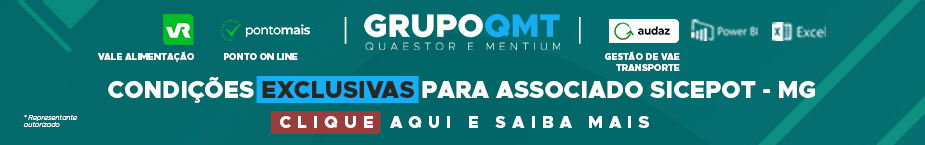 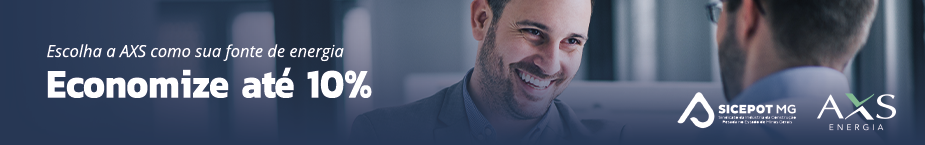 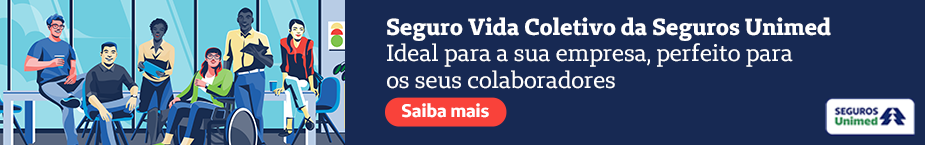 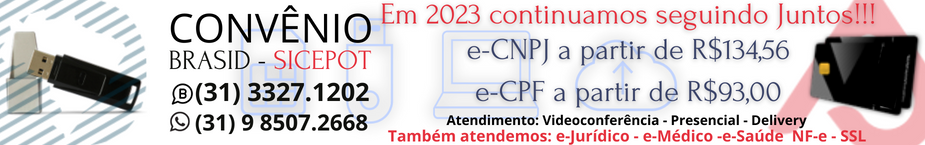 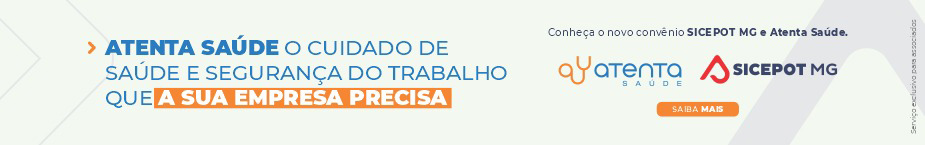 ÓRGÃO LICITANTE: - TRIBUNAL DE JUSTIÇA DO ESTADO DE MGÓRGÃO LICITANTE: - TRIBUNAL DE JUSTIÇA DO ESTADO DE MGEDITAL: TOMADA DE PREÇOS Nº 064/2023EDITAL: TOMADA DE PREÇOS Nº 064/2023EDITAL: TOMADA DE PREÇOS Nº 064/2023Endereço: Rua Gonçalves Dias, 1260 – Funcionários – Belo Horizonte/MG.Informações: Telefone: (31) 3249-8033 e 3249-8034. E-mail licit@tjmg.jus.br. Endereço: Rua Gonçalves Dias, 1260 – Funcionários – Belo Horizonte/MG.Informações: Telefone: (31) 3249-8033 e 3249-8034. E-mail licit@tjmg.jus.br. Endereço: Rua Gonçalves Dias, 1260 – Funcionários – Belo Horizonte/MG.Informações: Telefone: (31) 3249-8033 e 3249-8034. E-mail licit@tjmg.jus.br. Endereço: Rua Gonçalves Dias, 1260 – Funcionários – Belo Horizonte/MG.Informações: Telefone: (31) 3249-8033 e 3249-8034. E-mail licit@tjmg.jus.br. Endereço: Rua Gonçalves Dias, 1260 – Funcionários – Belo Horizonte/MG.Informações: Telefone: (31) 3249-8033 e 3249-8034. E-mail licit@tjmg.jus.br. DATAS:DATAS:DATAS:VALORESVALORESVALORESVALORESVALORESValor Estimado da ObraCapital SocialCapital SocialGarantia de PropostaValor do EditalR$ 2.320.810,93R$ -R$ -R$ -R$ -CAPACIDADE TÉCNICA:  Estrutura em concreto armado moldado “in loco” para reforço estrutural em edificações.CAPACIDADE TÉCNICA:  Estrutura em concreto armado moldado “in loco” para reforço estrutural em edificações.CAPACIDADE TÉCNICA:  Estrutura em concreto armado moldado “in loco” para reforço estrutural em edificações.CAPACIDADE TÉCNICA:  Estrutura em concreto armado moldado “in loco” para reforço estrutural em edificações.CAPACIDADE TÉCNICA:  Estrutura em concreto armado moldado “in loco” para reforço estrutural em edificações.CAPACIDADE OPERACIONAL: Estrutura em concreto armado moldado “in loco” para reforço estrutural em edificações, com volume mínimo de 80,00m³.CAPACIDADE OPERACIONAL: Estrutura em concreto armado moldado “in loco” para reforço estrutural em edificações, com volume mínimo de 80,00m³.CAPACIDADE OPERACIONAL: Estrutura em concreto armado moldado “in loco” para reforço estrutural em edificações, com volume mínimo de 80,00m³.CAPACIDADE OPERACIONAL: Estrutura em concreto armado moldado “in loco” para reforço estrutural em edificações, com volume mínimo de 80,00m³.CAPACIDADE OPERACIONAL: Estrutura em concreto armado moldado “in loco” para reforço estrutural em edificações, com volume mínimo de 80,00m³. ÍNDICES ECONÔMICOS: 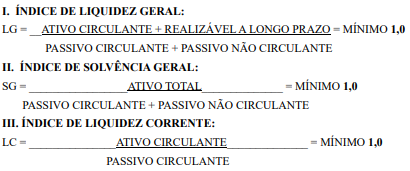  ÍNDICES ECONÔMICOS:  ÍNDICES ECONÔMICOS:  ÍNDICES ECONÔMICOS:  ÍNDICES ECONÔMICOS: OBS.: Disposições Gerais: Os interessados poderão fazer download do edital no sítio www.compras.mg.gov.br. Os anexos ao edital estarão disponíveis no sítio www.tjmg.jus.br.OBS.: Disposições Gerais: Os interessados poderão fazer download do edital no sítio www.compras.mg.gov.br. Os anexos ao edital estarão disponíveis no sítio www.tjmg.jus.br.OBS.: Disposições Gerais: Os interessados poderão fazer download do edital no sítio www.compras.mg.gov.br. Os anexos ao edital estarão disponíveis no sítio www.tjmg.jus.br.OBS.: Disposições Gerais: Os interessados poderão fazer download do edital no sítio www.compras.mg.gov.br. Os anexos ao edital estarão disponíveis no sítio www.tjmg.jus.br.OBS.: Disposições Gerais: Os interessados poderão fazer download do edital no sítio www.compras.mg.gov.br. Os anexos ao edital estarão disponíveis no sítio www.tjmg.jus.br.ÓRGÃO LICITANTE: DER-MGEDITAL: CONCORRÊNCIA N° 020/2023ENDEREÇO: AV. DOS ANDRADAS, 1.120, SALA 1009, BELO HORIZONTE/MG.MAIORES INFORMAÇÕES: TELEFONE: (31) 3235-1272 - FAX: (31) 3235-1004. E-MAIL: ASL@DER.MG.GOV.BR - SITE WWW.DER.MG.GOV.BR ENDEREÇO: AV. DOS ANDRADAS, 1.120, SALA 1009, BELO HORIZONTE/MG.MAIORES INFORMAÇÕES: TELEFONE: (31) 3235-1272 - FAX: (31) 3235-1004. E-MAIL: ASL@DER.MG.GOV.BR - SITE WWW.DER.MG.GOV.BR Objeto: Execução das obras de captação e tratamento de água (ETA), para abastecimento da Penitenciária Francisco Floriano De Paula, localizada no Município De Governador Valadares, distrito de Nova Floresta, Estado De Minas Gerais.DATAS:ENTREGA DOS ENVELOPES: até às 17:00 horas do dia 17/05/2023.ABERTURA DA LICITAÇÃO: às 09:00 horas do dia 18/05/2023.PRAZO DE EXECUÇÃO: 540 dias.VALORESVALORESValor Estimado da ObraCapital Social Igual ou SuperiorR$ 3.830.793,69R$ -CAPACIDADE TÉCNICA: a) O profissional deverá ser integrante do quadro permanente da empresa licitante. Na situação de sócio, a comprovação será realizada mediante cópia do contrato social. Quando se tratar de empregado, a comprovação de seu vínculo até a data da apresentação da proposta será feita através de ficha ou de livro de registro de empregado ou de contrato de trabalho. Nos demais casos será suficiente a prova da existência de contrato de prestação de serviço regido pela legislação cível comum. A comprovação da condição de Responsável Técnico da sociedade empresária se fará através da Certidão de Registro e Quitação de Pessoa Jurídica, emitida pelo CREA ou CAU; b) A licitante poderá optar por apresentar uma Declaração conforme modelo constante do ANEXO X consignando o nome do Responsável Técnico e o tipo de vínculo jurídico a ser estabelecido com o mesmo, nos termos do artigo 30, § 1.º, inciso I, da Lei 8.666/93,, sendo que a efetiva comprovação de que trata a alínea "a" supra será exigida quando da convocação da licitante vencedora para a formalização do contrato, sob pena de decair o direito à contratação, sem prejuízo das sanções previstas no Art.81 da Lei 8.666/93 e das penas previstas no item 4 deste edital.CAPACIDADE TÉCNICA: a) O profissional deverá ser integrante do quadro permanente da empresa licitante. Na situação de sócio, a comprovação será realizada mediante cópia do contrato social. Quando se tratar de empregado, a comprovação de seu vínculo até a data da apresentação da proposta será feita através de ficha ou de livro de registro de empregado ou de contrato de trabalho. Nos demais casos será suficiente a prova da existência de contrato de prestação de serviço regido pela legislação cível comum. A comprovação da condição de Responsável Técnico da sociedade empresária se fará através da Certidão de Registro e Quitação de Pessoa Jurídica, emitida pelo CREA ou CAU; b) A licitante poderá optar por apresentar uma Declaração conforme modelo constante do ANEXO X consignando o nome do Responsável Técnico e o tipo de vínculo jurídico a ser estabelecido com o mesmo, nos termos do artigo 30, § 1.º, inciso I, da Lei 8.666/93,, sendo que a efetiva comprovação de que trata a alínea "a" supra será exigida quando da convocação da licitante vencedora para a formalização do contrato, sob pena de decair o direito à contratação, sem prejuízo das sanções previstas no Art.81 da Lei 8.666/93 e das penas previstas no item 4 deste edital.CAPACIDADE OPERACIONAL:  7.1.17. DOCUMENTO H.17: COMPROVAÇÃO DE APTIDÃO DE DESEMPENHO TÉCNICO DA LICITANTE, por meio de atestado(s) ou certidão(ões), fornecidos por pessoa jurídica de direito público ou privado, em nome da licitante, comprovando ter Executado Obras de Captação e de Estação de Tratamento de Água, em serviços pertinentes e compatíveis com as características do objeto.CAPACIDADE OPERACIONAL:  7.1.17. DOCUMENTO H.17: COMPROVAÇÃO DE APTIDÃO DE DESEMPENHO TÉCNICO DA LICITANTE, por meio de atestado(s) ou certidão(ões), fornecidos por pessoa jurídica de direito público ou privado, em nome da licitante, comprovando ter Executado Obras de Captação e de Estação de Tratamento de Água, em serviços pertinentes e compatíveis com as características do objeto.ÍNDICES ECONÔMICOS: Conforme edital. ÍNDICES ECONÔMICOS: Conforme edital. OBSERVAÇÕES: estarão disponíveis no endereço acima citado e no site www.der.mg.gov.br. A visita técnica ocorrerá nos dias 29/03/2023 de 14:00hs às 17:00hs e 30/03/2023 de 09:00 horas às 12:00 horas, mediante agendamento conforme subitem 7.1.11.2 do edital. Informações complementares poderão ser obtidas pelo telefone 3235-1272 ou pelo site acima mencionado.OBSERVAÇÕES: estarão disponíveis no endereço acima citado e no site www.der.mg.gov.br. A visita técnica ocorrerá nos dias 29/03/2023 de 14:00hs às 17:00hs e 30/03/2023 de 09:00 horas às 12:00 horas, mediante agendamento conforme subitem 7.1.11.2 do edital. Informações complementares poderão ser obtidas pelo telefone 3235-1272 ou pelo site acima mencionado. ÓRGÃO LICITANTE: SMOBI ÓRGÃO LICITANTE: SMOBI ÓRGÃO LICITANTE: SMOBIEDITAL: REGIME DIFERENCIADO DE CONTRATAÇÃO - URBEL/SMOBI N° 10.002/2023EDITAL: REGIME DIFERENCIADO DE CONTRATAÇÃO - URBEL/SMOBI N° 10.002/2023Endereço: Rua dos Guajajaras, 1107 – 14° andar - Centro, Belo Horizonte - MG, 30180-105Informações: Telefone: (31) 3277-8102 - (31) 3277-5020 - Sites: www.licitacoes.caixa.gov.br e www.pbh.gov.br - E-mail cpl.sudecap@pbh.gov.br Endereço: Rua dos Guajajaras, 1107 – 14° andar - Centro, Belo Horizonte - MG, 30180-105Informações: Telefone: (31) 3277-8102 - (31) 3277-5020 - Sites: www.licitacoes.caixa.gov.br e www.pbh.gov.br - E-mail cpl.sudecap@pbh.gov.br Endereço: Rua dos Guajajaras, 1107 – 14° andar - Centro, Belo Horizonte - MG, 30180-105Informações: Telefone: (31) 3277-8102 - (31) 3277-5020 - Sites: www.licitacoes.caixa.gov.br e www.pbh.gov.br - E-mail cpl.sudecap@pbh.gov.br Endereço: Rua dos Guajajaras, 1107 – 14° andar - Centro, Belo Horizonte - MG, 30180-105Informações: Telefone: (31) 3277-8102 - (31) 3277-5020 - Sites: www.licitacoes.caixa.gov.br e www.pbh.gov.br - E-mail cpl.sudecap@pbh.gov.br Endereço: Rua dos Guajajaras, 1107 – 14° andar - Centro, Belo Horizonte - MG, 30180-105Informações: Telefone: (31) 3277-8102 - (31) 3277-5020 - Sites: www.licitacoes.caixa.gov.br e www.pbh.gov.br - E-mail cpl.sudecap@pbh.gov.br Objeto: Serviços e obras de estabilização de encostas e tratamento das áreas de risco alto e muito alto na encosta localizada na Rua Padre Argerimo Moreira – Setor 6, Na Vila, Beira Linha. Objeto: Serviços e obras de estabilização de encostas e tratamento das áreas de risco alto e muito alto na encosta localizada na Rua Padre Argerimo Moreira – Setor 6, Na Vila, Beira Linha. Objeto: Serviços e obras de estabilização de encostas e tratamento das áreas de risco alto e muito alto na encosta localizada na Rua Padre Argerimo Moreira – Setor 6, Na Vila, Beira Linha. DATAS: RECEBIMENTO DAS PROPOSTAS EXCLUSIVAMENTE POR MEIO ELETRÔNICO: Até 09:00H DO DIA 09/05/2023. JULGAMENTO DAS PROPOSTAS EM MEIO ELETRÔNICO: A PARTIR DAS 09:00H DO DIA 09/05/2023.DATAS: RECEBIMENTO DAS PROPOSTAS EXCLUSIVAMENTE POR MEIO ELETRÔNICO: Até 09:00H DO DIA 09/05/2023. JULGAMENTO DAS PROPOSTAS EM MEIO ELETRÔNICO: A PARTIR DAS 09:00H DO DIA 09/05/2023.Valor Estimado da ObraCapital SocialGarantia de PropostaGarantia de PropostaValor do EditalR$ 4.083.800,38R$ -R$ -R$ -R$ -CAPACIDADE TÉCNICA: a) Contrato(s) de Trabalho do(s) profissional(is); b) Carteira de Trabalho e Previdência Social - CTPS; c) Contrato Social da empresa, em que conste(m) o(s) nomes do(s) profissional(is) integrante(s) da sociedade; d) Contrato(s) de prestação de serviços, regido(s) pela legislação civil comum, conforme preconizam o art. 1º, da Lei Federal n.º 6.496/1977 e o art. 45, da Lei Federal n.º 12.378/2010; ou, ainda e) Declaração(ões) firmada(s) pelo(s) representante(s) legal(is) da empresa e pelo(s) profissional(is) detentor(es) do(s) atestado(s), que comprove(m) a celebração futura do(s) Contrato(s) mencionado(s) no(s) item(ns) “c” e “d”, em atendimento ao art. 43, § 3º, da Lei Federal nº 8.666/1993.CAPACIDADE TÉCNICA: a) Contrato(s) de Trabalho do(s) profissional(is); b) Carteira de Trabalho e Previdência Social - CTPS; c) Contrato Social da empresa, em que conste(m) o(s) nomes do(s) profissional(is) integrante(s) da sociedade; d) Contrato(s) de prestação de serviços, regido(s) pela legislação civil comum, conforme preconizam o art. 1º, da Lei Federal n.º 6.496/1977 e o art. 45, da Lei Federal n.º 12.378/2010; ou, ainda e) Declaração(ões) firmada(s) pelo(s) representante(s) legal(is) da empresa e pelo(s) profissional(is) detentor(es) do(s) atestado(s), que comprove(m) a celebração futura do(s) Contrato(s) mencionado(s) no(s) item(ns) “c” e “d”, em atendimento ao art. 43, § 3º, da Lei Federal nº 8.666/1993.CAPACIDADE TÉCNICA: a) Contrato(s) de Trabalho do(s) profissional(is); b) Carteira de Trabalho e Previdência Social - CTPS; c) Contrato Social da empresa, em que conste(m) o(s) nomes do(s) profissional(is) integrante(s) da sociedade; d) Contrato(s) de prestação de serviços, regido(s) pela legislação civil comum, conforme preconizam o art. 1º, da Lei Federal n.º 6.496/1977 e o art. 45, da Lei Federal n.º 12.378/2010; ou, ainda e) Declaração(ões) firmada(s) pelo(s) representante(s) legal(is) da empresa e pelo(s) profissional(is) detentor(es) do(s) atestado(s), que comprove(m) a celebração futura do(s) Contrato(s) mencionado(s) no(s) item(ns) “c” e “d”, em atendimento ao art. 43, § 3º, da Lei Federal nº 8.666/1993.CAPACIDADE TÉCNICA: a) Contrato(s) de Trabalho do(s) profissional(is); b) Carteira de Trabalho e Previdência Social - CTPS; c) Contrato Social da empresa, em que conste(m) o(s) nomes do(s) profissional(is) integrante(s) da sociedade; d) Contrato(s) de prestação de serviços, regido(s) pela legislação civil comum, conforme preconizam o art. 1º, da Lei Federal n.º 6.496/1977 e o art. 45, da Lei Federal n.º 12.378/2010; ou, ainda e) Declaração(ões) firmada(s) pelo(s) representante(s) legal(is) da empresa e pelo(s) profissional(is) detentor(es) do(s) atestado(s), que comprove(m) a celebração futura do(s) Contrato(s) mencionado(s) no(s) item(ns) “c” e “d”, em atendimento ao art. 43, § 3º, da Lei Federal nº 8.666/1993.CAPACIDADE TÉCNICA: a) Contrato(s) de Trabalho do(s) profissional(is); b) Carteira de Trabalho e Previdência Social - CTPS; c) Contrato Social da empresa, em que conste(m) o(s) nomes do(s) profissional(is) integrante(s) da sociedade; d) Contrato(s) de prestação de serviços, regido(s) pela legislação civil comum, conforme preconizam o art. 1º, da Lei Federal n.º 6.496/1977 e o art. 45, da Lei Federal n.º 12.378/2010; ou, ainda e) Declaração(ões) firmada(s) pelo(s) representante(s) legal(is) da empresa e pelo(s) profissional(is) detentor(es) do(s) atestado(s), que comprove(m) a celebração futura do(s) Contrato(s) mencionado(s) no(s) item(ns) “c” e “d”, em atendimento ao art. 43, § 3º, da Lei Federal nº 8.666/1993.CAPACIDADE OPERACIONAL: 13.1.3.3.1 Serviços de estrutura de concreto armado; 13.1.3.3.2 Serviços de movimentação de terra.CAPACIDADE OPERACIONAL: 13.1.3.3.1 Serviços de estrutura de concreto armado; 13.1.3.3.2 Serviços de movimentação de terra.CAPACIDADE OPERACIONAL: 13.1.3.3.1 Serviços de estrutura de concreto armado; 13.1.3.3.2 Serviços de movimentação de terra.CAPACIDADE OPERACIONAL: 13.1.3.3.1 Serviços de estrutura de concreto armado; 13.1.3.3.2 Serviços de movimentação de terra.CAPACIDADE OPERACIONAL: 13.1.3.3.1 Serviços de estrutura de concreto armado; 13.1.3.3.2 Serviços de movimentação de terra.ÍNDICES ECONÔMICOS: conforme editalÍNDICES ECONÔMICOS: conforme editalÍNDICES ECONÔMICOS: conforme editalÍNDICES ECONÔMICOS: conforme editalÍNDICES ECONÔMICOS: conforme editalOBSERVAÇÕES: O edital e seus anexos encontram-se disponíveis para acesso dos interessados no site da PBH, no link licitações e editais https://prefeitura.pbh.gov.br/licitacoes, também no Portal da Caixa Econômica Federal www.licitacoes.caixa.gov.br.OBSERVAÇÕES: O edital e seus anexos encontram-se disponíveis para acesso dos interessados no site da PBH, no link licitações e editais https://prefeitura.pbh.gov.br/licitacoes, também no Portal da Caixa Econômica Federal www.licitacoes.caixa.gov.br.OBSERVAÇÕES: O edital e seus anexos encontram-se disponíveis para acesso dos interessados no site da PBH, no link licitações e editais https://prefeitura.pbh.gov.br/licitacoes, também no Portal da Caixa Econômica Federal www.licitacoes.caixa.gov.br.OBSERVAÇÕES: O edital e seus anexos encontram-se disponíveis para acesso dos interessados no site da PBH, no link licitações e editais https://prefeitura.pbh.gov.br/licitacoes, também no Portal da Caixa Econômica Federal www.licitacoes.caixa.gov.br.OBSERVAÇÕES: O edital e seus anexos encontram-se disponíveis para acesso dos interessados no site da PBH, no link licitações e editais https://prefeitura.pbh.gov.br/licitacoes, também no Portal da Caixa Econômica Federal www.licitacoes.caixa.gov.br. ÓRGÃO LICITANTE: SMOBI ÓRGÃO LICITANTE: SMOBI ÓRGÃO LICITANTE: SMOBIEDITAL: REGIME DIFERENCIADO DE CONTRATAÇÃO - URBEL/SMOBI N° 10.003/2023EDITAL: REGIME DIFERENCIADO DE CONTRATAÇÃO - URBEL/SMOBI N° 10.003/2023Endereço: Rua dos Guajajaras, 1107 – 14° andar - Centro, Belo Horizonte - MG, 30180-105Informações: Telefone: (31) 3277-8102 - (31) 3277-5020 - Sites: www.licitacoes.caixa.gov.br e www.pbh.gov.br - E-mail cpl.sudecap@pbh.gov.br Endereço: Rua dos Guajajaras, 1107 – 14° andar - Centro, Belo Horizonte - MG, 30180-105Informações: Telefone: (31) 3277-8102 - (31) 3277-5020 - Sites: www.licitacoes.caixa.gov.br e www.pbh.gov.br - E-mail cpl.sudecap@pbh.gov.br Endereço: Rua dos Guajajaras, 1107 – 14° andar - Centro, Belo Horizonte - MG, 30180-105Informações: Telefone: (31) 3277-8102 - (31) 3277-5020 - Sites: www.licitacoes.caixa.gov.br e www.pbh.gov.br - E-mail cpl.sudecap@pbh.gov.br Endereço: Rua dos Guajajaras, 1107 – 14° andar - Centro, Belo Horizonte - MG, 30180-105Informações: Telefone: (31) 3277-8102 - (31) 3277-5020 - Sites: www.licitacoes.caixa.gov.br e www.pbh.gov.br - E-mail cpl.sudecap@pbh.gov.br Endereço: Rua dos Guajajaras, 1107 – 14° andar - Centro, Belo Horizonte - MG, 30180-105Informações: Telefone: (31) 3277-8102 - (31) 3277-5020 - Sites: www.licitacoes.caixa.gov.br e www.pbh.gov.br - E-mail cpl.sudecap@pbh.gov.br Objeto: Serviços e obras de estabilização e tratamento das áreas de risco alto e muito alto de encosta localizada a montante da rua da amizade, a partir da interseção com a Rua Bandonion – Setor 4, Na Vila Marçola, Aglomerado Da Serra.Objeto: Serviços e obras de estabilização e tratamento das áreas de risco alto e muito alto de encosta localizada a montante da rua da amizade, a partir da interseção com a Rua Bandonion – Setor 4, Na Vila Marçola, Aglomerado Da Serra.Objeto: Serviços e obras de estabilização e tratamento das áreas de risco alto e muito alto de encosta localizada a montante da rua da amizade, a partir da interseção com a Rua Bandonion – Setor 4, Na Vila Marçola, Aglomerado Da Serra.DATAS: RECEBIMENTO DAS PROPOSTAS EXCLUSIVAMENTE POR MEIO ELETRÔNICO: Até 10:00H DO DIA 09/05/2023. JULGAMENTO DAS PROPOSTAS EM MEIO ELETRÔNICO: A PARTIR DAS 10:00H DO DIA 09/05/2023.DATAS: RECEBIMENTO DAS PROPOSTAS EXCLUSIVAMENTE POR MEIO ELETRÔNICO: Até 10:00H DO DIA 09/05/2023. JULGAMENTO DAS PROPOSTAS EM MEIO ELETRÔNICO: A PARTIR DAS 10:00H DO DIA 09/05/2023.Valor Estimado da ObraCapital SocialGarantia de PropostaGarantia de PropostaValor do EditalR$ 1.274.927,65R$ -R$ -R$ -R$ -CAPACIDADE TÉCNICA: a) Contrato(s) de Trabalho do(s) profissional(is); b) Carteira de Trabalho e Previdência Social - CTPS; c) Contrato Social da empresa, em que conste(m) o(s) nomes do(s) profissional(is) integrante(s) da sociedade; d) Contrato(s) de prestação de serviços, regido(s) pela legislação civil comum, conforme preconizam o art. 1º, da Lei Federal n.º 6.496/1977 e o art. 45, da Lei Federal n.º 12.378/2010; ou, ainda e) Declaração(ões) firmada(s) pelo(s) representante(s) legal(is) da empresa e pelo(s) profissional(is) detentor(es) do(s) atestado(s), que comprove(m) a celebração futura do(s) Contrato(s) mencionado(s) no(s) item(ns) “c” e “d”, em atendimento ao art. 43, § 3º, da Lei Federal nº 8.666/1993.CAPACIDADE TÉCNICA: a) Contrato(s) de Trabalho do(s) profissional(is); b) Carteira de Trabalho e Previdência Social - CTPS; c) Contrato Social da empresa, em que conste(m) o(s) nomes do(s) profissional(is) integrante(s) da sociedade; d) Contrato(s) de prestação de serviços, regido(s) pela legislação civil comum, conforme preconizam o art. 1º, da Lei Federal n.º 6.496/1977 e o art. 45, da Lei Federal n.º 12.378/2010; ou, ainda e) Declaração(ões) firmada(s) pelo(s) representante(s) legal(is) da empresa e pelo(s) profissional(is) detentor(es) do(s) atestado(s), que comprove(m) a celebração futura do(s) Contrato(s) mencionado(s) no(s) item(ns) “c” e “d”, em atendimento ao art. 43, § 3º, da Lei Federal nº 8.666/1993.CAPACIDADE TÉCNICA: a) Contrato(s) de Trabalho do(s) profissional(is); b) Carteira de Trabalho e Previdência Social - CTPS; c) Contrato Social da empresa, em que conste(m) o(s) nomes do(s) profissional(is) integrante(s) da sociedade; d) Contrato(s) de prestação de serviços, regido(s) pela legislação civil comum, conforme preconizam o art. 1º, da Lei Federal n.º 6.496/1977 e o art. 45, da Lei Federal n.º 12.378/2010; ou, ainda e) Declaração(ões) firmada(s) pelo(s) representante(s) legal(is) da empresa e pelo(s) profissional(is) detentor(es) do(s) atestado(s), que comprove(m) a celebração futura do(s) Contrato(s) mencionado(s) no(s) item(ns) “c” e “d”, em atendimento ao art. 43, § 3º, da Lei Federal nº 8.666/1993.CAPACIDADE TÉCNICA: a) Contrato(s) de Trabalho do(s) profissional(is); b) Carteira de Trabalho e Previdência Social - CTPS; c) Contrato Social da empresa, em que conste(m) o(s) nomes do(s) profissional(is) integrante(s) da sociedade; d) Contrato(s) de prestação de serviços, regido(s) pela legislação civil comum, conforme preconizam o art. 1º, da Lei Federal n.º 6.496/1977 e o art. 45, da Lei Federal n.º 12.378/2010; ou, ainda e) Declaração(ões) firmada(s) pelo(s) representante(s) legal(is) da empresa e pelo(s) profissional(is) detentor(es) do(s) atestado(s), que comprove(m) a celebração futura do(s) Contrato(s) mencionado(s) no(s) item(ns) “c” e “d”, em atendimento ao art. 43, § 3º, da Lei Federal nº 8.666/1993.CAPACIDADE TÉCNICA: a) Contrato(s) de Trabalho do(s) profissional(is); b) Carteira de Trabalho e Previdência Social - CTPS; c) Contrato Social da empresa, em que conste(m) o(s) nomes do(s) profissional(is) integrante(s) da sociedade; d) Contrato(s) de prestação de serviços, regido(s) pela legislação civil comum, conforme preconizam o art. 1º, da Lei Federal n.º 6.496/1977 e o art. 45, da Lei Federal n.º 12.378/2010; ou, ainda e) Declaração(ões) firmada(s) pelo(s) representante(s) legal(is) da empresa e pelo(s) profissional(is) detentor(es) do(s) atestado(s), que comprove(m) a celebração futura do(s) Contrato(s) mencionado(s) no(s) item(ns) “c” e “d”, em atendimento ao art. 43, § 3º, da Lei Federal nº 8.666/1993.CAPACIDADE OPERACIONAL: 13.1.3.3.1 Serviços de estrutura de concreto armado; 13.1.3.3.2 Serviços de movimentação de terra.CAPACIDADE OPERACIONAL: 13.1.3.3.1 Serviços de estrutura de concreto armado; 13.1.3.3.2 Serviços de movimentação de terra.CAPACIDADE OPERACIONAL: 13.1.3.3.1 Serviços de estrutura de concreto armado; 13.1.3.3.2 Serviços de movimentação de terra.CAPACIDADE OPERACIONAL: 13.1.3.3.1 Serviços de estrutura de concreto armado; 13.1.3.3.2 Serviços de movimentação de terra.CAPACIDADE OPERACIONAL: 13.1.3.3.1 Serviços de estrutura de concreto armado; 13.1.3.3.2 Serviços de movimentação de terra.ÍNDICES ECONÔMICOS: conforme editalÍNDICES ECONÔMICOS: conforme editalÍNDICES ECONÔMICOS: conforme editalÍNDICES ECONÔMICOS: conforme editalÍNDICES ECONÔMICOS: conforme editalOBSERVAÇÕES: O Edital e seus anexos estarão à disposição dos interessados no site da PBH, no link licitações e editais (https://prefeitura.pbh.gov.br/licitacoes) e no Portal de Compras do Governo Federal (gov.br/compras).OBSERVAÇÕES: O Edital e seus anexos estarão à disposição dos interessados no site da PBH, no link licitações e editais (https://prefeitura.pbh.gov.br/licitacoes) e no Portal de Compras do Governo Federal (gov.br/compras).OBSERVAÇÕES: O Edital e seus anexos estarão à disposição dos interessados no site da PBH, no link licitações e editais (https://prefeitura.pbh.gov.br/licitacoes) e no Portal de Compras do Governo Federal (gov.br/compras).OBSERVAÇÕES: O Edital e seus anexos estarão à disposição dos interessados no site da PBH, no link licitações e editais (https://prefeitura.pbh.gov.br/licitacoes) e no Portal de Compras do Governo Federal (gov.br/compras).OBSERVAÇÕES: O Edital e seus anexos estarão à disposição dos interessados no site da PBH, no link licitações e editais (https://prefeitura.pbh.gov.br/licitacoes) e no Portal de Compras do Governo Federal (gov.br/compras).